14th October 2021Dear Families,I sincerely hope you are all well.As we draw to the end of the first term in the life of Windmill Hill I wanted to write and let you know how things are going at school.It has been a very busy half term for everyone; settling into a new school with new routines, new friends and new staff. Everyone has worked really hard and I’m sure are ready for the 2 week break.Classes are starting to prepare for the grand opening on the 10th November, and while the students are helping to ensure the inside of the school is welcoming, the builders are rapidly completing the external works. Fingers crossed the playground will be completed over the half term break!The longer half term break is something that each of the schools and college, across Creating Tomorrow Trust, have decided to implement for the first time this year. Following analysis of yearly attendance information it shows increases in student and staff sickness absence in the run-up to Christmas. We hope that the 2-week break gives everyone the chance to recharge their batteries and return refreshed for the run-up to the winter break.I wrote 10 days ago to share the sad news that Michele’s husband is extremely poorly and so needing to be at home with him.  We are now able to share with you that we been able to secure longer term support for Andrew and Lauren. After the half term break Debbie Foolkes (ex-headteacher at Woodlands Special School) will be working for the Trust in an interim-headteacher role. Debbie brings a wealth of knowledge and experience, and will supporting the leadership team to implement Michele’s vision for Windmill Hill School, whilst also providing support for Andrew in running the school. We are also delighted that Supriya Menon will be joining us on an interim period. Supriya works in a leadership capacity in a local academy trust and will be supporting Andrew to further develop the learning and teaching in the classrooms.Thank you for your support over the half term, and if you have any questions please don’t hesitate to get in touch with the school or myself.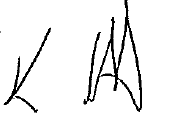 Yours faithfullyKevin LathamCEO Creating Tomorrow Trustklatham@creatingtomorrowtrust.co.uk 